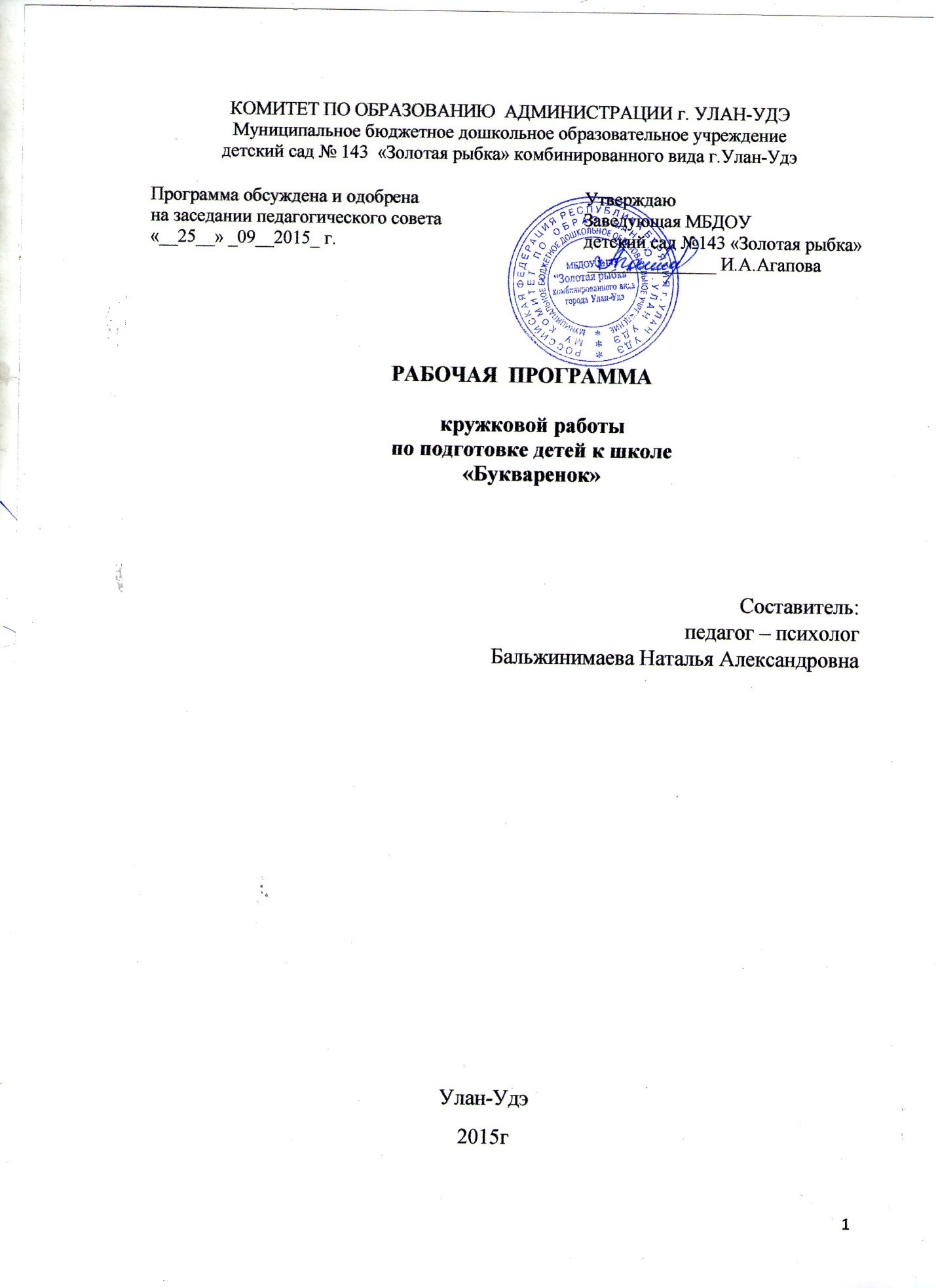                             ПОЯСНИТЕЛЬНАЯ ЗАПИСКАПодготовка детей к школе - задача комплексная, многогранная, охватывающая все сферы жизни ребенка. При её решении принято выделять ряд аспектов. Во-первых, продолжающееся развитие личности ребёнка и его познавательных процессов, лежащих в основе успешной учебной деятельности в будущем, и, во-вторых, необходимость обучения начальным школьным умениям и навыкам, таким, как элементы письма, чтения, счёта.Первый аспект, отражает психологическую готовность к школе. Исследования показали, что далеко не все дети к моменту поступления в школу достигают того уровня психологической зрелости, который позволил бы им успешно перейти к систематическому школьному обучению. У таких детей, как правило, отсутствует учебная мотивация, низкий уровень произвольности внимания и памяти, отмечается неразвитость словесно-логического мышления, неправильное формирование способов учебной работы, отсутствует ориентировка на способ действия, слабое владение операциональными навыками, низкий уровень развития самоконтроля, отмечается неразвитость тонкой моторики и слабое речевое развитие.Проводя исследования психологической готовности, учёные, с одной стороны, определяют требования школы, предъявляемые ребенку, а с другой, исследуют новообразования и изменения в психике ребенка, которые наблюдаются к концу дошкольного возраста. Так, например, Л. И. Божович отмечает: «...беспечное времяпрепровождение дошкольника сменяется жизнью, полной забот и ответственности, - он должен ходить в школу, заниматься теми предметами, которые определены школьной программой, делать на уроке то, что требует учитель; он должен неукоснительно следовать школьному режиму, подчиняться школьным правилам поведения, добиваться хорошего усвоения положенных по программе знаний и навыков». Учителей волнуют вопросы, как обучать без принуждения, как у них развивать устойчивый интерес к знаниям и потребность к самостоятельному поиску, как сделать учение радостным. А. С. Макаренко писал, и американский учёный - психолог Блюм утверждает, что основные характерологические черты личности складываются до 5 — 8 летнего возраста (до 70%). Именно в этот период игровая деятельность помогает так организовать учебный процесс (как отмечают психологи), что дает возможность раскрыть сущностные силы растущего человека, сформировать ядро личности. Все, что осваивает человек в этом возрасте, остается на всю жизнь.Известный психолог Л. С. Выготский считал, что обучение должно идти впереди развития. «Правильно организованное обучение должно вести за собой развитие ребёнка». Он писал, что педагогика должна ориентироваться не на вчерашний, а на завтрашний день детского развития. «Развитие именно из сотрудничества, что помогает раскрыться имеющимся у ребенка потенциальным возможностям, воспитывает у него веру в свои силы».Сокращается количество детей, посещающих дошкольное учреждение. Не все родители обеспокоены проблемами подготовки детей к обучению: в школу приходят дети, не подготовленные даже на уровне элементарной информированности об окружающем мире. У них не развиты психические функции, такие как интеллектуальная, моторная, эмоционально-волевая, что делает процесс дальнейшего обучения таких детей сложным, а иногда и не возможным.Учебная деятельность предъявляет высокие требования к психике ребенка - мышлению, восприятию, вниманию, памяти.Для того, чтобы вчерашний дошкольник мог безболезненно включиться в новые для него отношения и новый (учебный ) вид деятельности необходимы условия успешного вступления в школьную жизнь. В сложившейся ситуации появилась необходимость создания Программы, которая дает возможность подготовить детей к школе. Занятия с будущими первоклассниками позволяют им в дальнейшем успешно овладеть школьной программой и продолжить обучение.Цель курса:- подготовка ребенка к школьной жизни, новой ведущей деятельности, развитие и коррекция познавательных и коммуникативных способностей ребенка,- преодоление факторов дезадаптации за счет выравнивания стартовых возможностей каждого ребенка, позволяющих им в дальнейшем успешно усвоить программу начальной школы.Задачи курса:1. Формирование навыков учебной деятельности, развитие познавательных интересов и стимулирование желания учиться в школе, воспитание устойчивого внимания, наблюдательности, организованности.2. Воспитание у детей коллективизма, уважения к старшим, стремления оказывать друг другу помощь.3. Развитие у детей наглядно-образного и логического мышления, произвольного внимания, зрительно-слухового восприятия, воображения, мелкой моторики и координации движения рук, умения ориентироваться в пространстве и во времени.Программа подготовки дошкольников к школе идет по следующим направлениям:1. Развитие внимания и памяти.2. Развитие связной, грамматически и фонетически правильной речи.3. Овладение элементарными знаниями, умениями и навыками по математике и обучению грамоте.4. Развитие умственных способностей.5. Развитие социально-психологической готовности к школе (умение общаться, слушать учителя и товарища, действовать совместно с другими).6. Развитие волевой готовности ребенка.Принципы работы при подготовке детей к обучению:учет индивидуальных особенностей и возможностей детей;системность и плановость;уважение к ребенку, к процессу и результатам его деятельности в сочетании с разумной требовательностью;занимательность, непринужденность, игровой характер учебного процесса;развитие интеллектуальных качеств, психических функций: памяти, внимания, воображения, речи, мышления;контакт с родителями: организация бесед по интересующим их проблемамнаглядность.Подготовка дошкольников к обучению в школе осуществляется по технологии АграновичЗ.Е.и Н. Павловой (обучение грамоте),«Математические ступеньки» Е.В.Колесникова, Волкова (развитие математических способностей), учебным пособиям С.Е.Гавриной, Н.Л.Кутявиной, И.Г. Топорковой, С.В. Щербининой «Мои первые тетрадки», «30 занятий для успешного развития ребёнка» и др.Содержание занятий опирается на программные требования:1. Ознакомление с окружающим миром:Расширять представления детей о родной стране, крае, поселке, о труде людей; дать представления о школе и правилах поведения учащихся в ней детей.Расширять представления детей о предметах, их существенных признаках и классификации.Расширять и углублять представления детей о живой и неживой природе, об изменениях в ней и об её охране.Учить ориентироваться во времени (времена года, дни недели и т. д.)2. Развитие речи и подготовка к обучению грамоте:Активизировать, расширять и уточнять словарь детей.Развивать умение различать на слух и в произношении все звуки родного языка. Совершенствовать фонематический слух (учить называть слова с определённым звуком, определять место звука в слове и т. д.), отрабатывать дикцию.Учить делить слова на слоги.Дать первоначальные представления о предложении.Закреплять умения отвечать на вопросы, самостоятельно связно и последовательно передавать содержание текста.Совершенствовать умение составлять рассказы.3. Развитие элементарных математических представлений:Совершенствовать навыки счёта в пределах 10 в прямом и в обратном порядке и отношений между числами натурального ряда.Учить решать стихотворные задачи.Дать первоначальные представления о геометрических фигурах и о пространственной ориентировке.Учить детей ориентироваться на листе бумаги.4. Работа по развитию и укреплению мелкой моторики рук.Штриховка (Тетрадь в линию).Работа по разлиновке в тетради с направляющей: предметы, элементы букв, узоры, прямые и наклонные.Лепка, конструирование.Рисование.Практическое выполнение рисунков, узоров и т.д. в тетради в клетку на уроках математики.Структура программыДанная программа состоит из трех разделов:Речевое развитие и подготовка к обучению грамоте.Развитие математических способностейРазвитие психических процессов,  работа по развитию и укреплению мелкой моторики рук.Программа раздела «речевое развитие и подготовка к обучению грамоте»В пособии представлена система поэтапного формирования фонематической стороны речи у детей старшего дошкольного и подготовительного к школе возраста.Дидактический материал (30 тем) построен в виде развернутых конспектов занятий по ознакомлению детей со звуками и буквами, развитию фонематического восприятия, навыков звуко-слогового анализа, синтеза, начальным этапам чтения и письма.      Содержание курса направлено на общее развитие ребенка, посредством которого создается прочная основа для успешного изучения русского языка.
      Содержание ориентировано на решение следующих задач:
      — создание условий для формирования многосторонне развитой личности ребенка (интеллектуальное, духовно-нравственное, эстетическое, эмоциональное развитие), создания предпосылок положительной мотивации учения в школе;
      — практическая подготовка детей к обучению чтению и письму;
      — формирование элементарной культуры речи, совершенствование на доступном уровне навыков связной устной речи детей.      В содержание работы по подготовке детей к обучению чтению входят:
      — развитие звуковой культуры речи в целях подготовки к обучению грамоте и чтению (умение вслушиваться в речь, в отдельные звуки, работа по правильному произнесению звуков, обучение правильному интонированию, управлению темпом речи). Работа по развитию артикуляционного аппарата (развитие правильной дикции, силы голоса, выделение особо значимых слов и пр.);
      — чтение стихотворений русских и зарубежных поэтов, сказок, рассказов, пословиц, поговорок, загадок;      При подготовке к обучению чтению формируется готовность связно говорить на определенные темы, осознавать на элементарном уровне, что такое речь, каково ее назначение и особенности.
      Ведется работа по  развитию фонематического слуха, по выработке отчетливого и ясного произношения звуков, слогов, слов.
      При подготовке к обучению значительное время отводится работе над звуковым анализом слов, вводятся понятия «гласные звуки» и «согласные звуки», которые фиксируются с помощью различных фишек.
      Если в основе подготовки к обучению чтению и работы над совершенствованием устной речи лежат слуховые ощущения, то при подготовке к обучению письму преобладают технические действия.      Подготовка к обучению письму — процесс довольно сложный, так как, кроме развитых слуховых ощущений, у ребенка должен быть хорошо подготовлен двигательный аппарат, особенно мелкая мускулатура руки; развиты координация движений, тонкая моторика и такие процессы, как восприятие пространства, внимание, воображение, память, мышление.
      При письме возникает проблема взаимодействия зрительных и двигательных анализаторов, так как движения глаза и руки совершаются в пределах контура воспринимаемого предмета одновременно.
      Значительная часть детей при зрительном восприятии предмета склонна ограничиваться очень беглым осмотром экспонируемого предмета, так что складывающийся в их сознании образ носит весьма неполный характер. Это отражается на воспроизведении образов и их элементов. Дети могут успешно зрительно опознать предмет, но испытывают заметные затруднения при его воспроизведении. Изображение букв различной конфигурации требует довольно высокого уровня организации двигательного аппарата руки, весьма полного и детализированного изображения. Поэтому программа предлагает тщательно продуманную систему упражнений для подготовки к письму. Речевые игрыразвивают мышление, речь, внимание, воображение. Это, например, игры «Подскажи словечко», «Составь слово», «Угадай слово», «Составь загадку», «Продолжи сказку», «Продолжи рассказ», «Повтори быстро и правильно», «Расскажи об игрушке (цвет, форма, размер)», «Назови звук», «Подбери слова на заданный звук», «Угадай слово» и др.
      Конструирование помогает детям осознанно подготовиться к обучению письму и развивает их аналитические способности. Работа по конструированию проходит с помощью различных объектов: фигур, элементов печатных букв, из которых дети конструируют предметы различной конфигурации, печатные буквы, составляют узоры, украшения.
      Предваряющее ориентировочное действие помогает сформировать тонкую моторику, развивает координацию движений, готовит детей к восприятию форм букв. Оно включает в себя обведение контура предмета, обведение общих элементов в предметах, штриховку предметов, дорисовывание недостающих элементов предметов, вписывание предметов в ограниченное пространство, пальчиковую гимнастику и др.Программа раздела «Развитие математических способностей»       Сравнение предметов (фигур), групп предметов по форме (круглый, не круглый, треугольный, прямоугольный, квадратный и др.); по размеру (длинный, короткий; узкий, широкий; высокий, низкий; длиннее, короче, такой же и др.); по расположению на плоскости и в пространстве (справа, слева, в центре, внизу, вверху, правее, левее, выше, ниже, внутри фигуры, вне фигуры и др.); по цвету, по материалу, из которого изготовлены предметы, по назначению и др.
      Числа от 0 до 10. Счет предметов. Устная нумерация чисел: названия, последовательность и обозначение чисел от 0 до 10. Цифра и число. Чтение чисел. Сравнение чисел первого десятка. Основные характеристики последовательности чисел натурального ряда: наличие первого элемента, связь предыдущего и последующего элементов, возможность продолжить последовательность дальше, на каком бы месте мы ни остановились. Сложение, вычитание, решение простых арифметических задач по условно-схематичной модели. Измерение условной меркой, счёт по числовому лучу.
     Геометрические фигуры: треугольник, прямоугольник (квадрат), круг, овал, трапеция, пятиугольник, шестиугольник. Конструирование из бумаги.
      Программа раздела «Развитие психических процессов,  работа по развитию и укреплению мелкой моторики рук»      Содержательно-логические задания на развитие:
      — внимания: «Лабиринты», «Найди нужный фрагмент», задания типа «Корректурная проба», классификация, систематизация, сравнение, «Найди отличия», «Зашумлённые рисунки», «Узнай, что это?», «Путаница», кодирование и др.      — воображения: деление фигур на части, составление фигур из частей, составление фигур из моделей отрезков по заданным свойствам, преобразование одной фигуры в другую, «Загадки», «Бывает – не бывает», «Необычные названия», «Кто (что) кем (чем) было?», «Говори наоборот», «Волшебники» и др.;
      — памяти: опосредованное запоминание, «Слушай и запоминай», «Запомни порядок», развитие смысловой памяти, зрительные и слуховые диктанты с использованием арифметического и геометрического материала.
      — мышления: классификация, систематизация, «Продолжить ряд изображений», «Найди ошибку», сравнение и различение, «Вербальные аналогии», «Что сначала, что потом», «Причины и следствия», «Найди лишнее». - тонкая моторика, зрительно-двигательная координация: «Лабиринты», «Коридоры», точечное изображение предметов, штриховка, раскраски, дорисовки,  кинезиологическая гимнастика – «Колечко», «Кулак-ребро-ладонь», «Зеркальное рисование», «Ухо-нос», «Змейка» и др.Режим занятийВ нашем образовательном учреждении эти задачи решаются на кружковых занятиях по подготовке к школе. Занятия проходят по средам для детей 6 – 7 летнего возраста воспитанников подготовительных групп МБДОУ.Подготовка детей к школе начинается с 1 октября и длится до 30 апреля.
      Занятия проводятся с группой детей, 1 раз в неделю, по 3 урока (по каждому разделу),  продолжительность урока 25 минут с 10-минутными перерывами,  всего 30 занятий.Формы проведения занятий      Обучение строится на игровой деятельности и  носит практический характер.
Особое значение при подготовке детей к обучению родному языку приобретаютречевые игры,  работа по формированию тонкой моторики и развитию координации движений.Прогнозируемые результаты и формы контроляВ результате обучения по программе подготовительного курса ребёнок должен уметь:Отчётливо и ясно произносить слова:выделять из слов звуки;находить слова с определённым звуком;определять место звука в слове;соблюдать орфоэпические нормы произношения;составлять предложения на заданную тему по опорным словам:составлять рассказы, сказки по иллюстрации или серии картинок;пересказывать сказку, рассказ с опорой на иллюстрацию;ориентироваться на странице тетради;писать основные элементы букв;рисовать узоры и различные элементы.Называть числа в прямом и обратном порядке в пределах 10:соотносить цифру с числом предметов;пользоваться арифметическими знаками действий;составлять и решать задачи в одно действие на сложение и вычитание;измерять длину предметов с помощью условной меры;составлять из нескольких треугольников (четырёхугольников) фигуры большего размера;делить круг, квадрат на 2 и 4 равные части;ориентироваться на листе клетчатой бумаги.Знать:состав чисел первого десятка;как получить каждое число первого десятка (прибавить или отнять 1);цифры 0-9, знаки +, -. =;название текущего месяца, последовательность дней недели.Иметь представления  о родной стране, крае, городе, о труде людей; -  представления о школе и правилах поведения учащихся в ней детей.- представления о предметах, их существенных признаках и классификации.- представления о живой и неживой природе, об изменениях в ней и об её охране.Уметь:- ориентироваться во времени (времена года, дни недели и т. д.)- распознавать знакомые растения и животных на рисунках и в природе:- перечислять в правильной последовательности времена года и суток;- называть основные признаки времён года.Формой итогового контроля усвоения изученного материала является тестирование.Средства, необходимые для реализации программы:учебно-тематическое планирование;рабочие тетради;прописи;наглядные пособия;счетный материалИКТТематический план по обучению грамотеТематический план по математикеЛитература:Белова Т. В., Солнцева В. А. Готов ли ребенок к обучению в первом классе? — М.: Ювента, 2005 г.Нижегородцева Н. В., Шадриков В. Д. Психолого-педагогическая готовность ребенка к школе. — М.: Гуманит. изд. центр ВЛАДОС, 2001. Агранович З.Е. В помощь логопедам и родителям. Сборник домашних заданий для преодоления недоразвития фонематической стороны речи у старших дошкольников. - СПб.: ДЕТСТВО-ПРЕСС, 2007. Е.В.Колесникова  «Математические ступеньки» -2008 г.Гаврина С.Е., Кутявина Н.Л., Топоркова И.Г., Щербинина С.В. Серия «Школа для дошколят» М; ЗАО «Росмэн-пресс», 2006 г.Серия «Вся дошкольная программа»  М; ЗАО «Росмэн-пресс», 2013 г.Серия «Мои первые тетрадки», ОАО «Дом печати – ВЯТКА», 2013 г. № урокаТема, содержание занятия1Гласные и согласные звуки. Цели и программные задачи: - познакомить с понятиями «звук» и «буква»;- дать понятие гласный и согласный звук;- научить правильно произносить гласные и согласные звуки.2Гласные звуки (а; о; у), Буквы А, а; О, о; У, у.Цели и программные задачи: - познакомить с признаками гласных звуков;- учить выделять звуки (а,о,у) из речи;- познакомить с буквами А, а; О, о; У, у.- письмо букв в тетради.3Гласные звуки(и; ы; э), Буквы И, и; ы; Э, э.Цели и программные задачи: - учить выделять звуки (и, ы, э) из речи;- познакомить с буквами И, и; ы; Э, э.- учить определять место звука в слове (в начале, середине, в конце)- письмо букв в тетради.4Понятие «слог». Согласные звуки (н, н), Буква Н,н.Мягкие и твёрдые согласные.Цели и программные задачи: - познакомить с понятием мягкие и твёрдые согласные;- ввести понятие «слог»;- учить выделять звуки (н, н) из речи;- познакомить с буквами Н, н.- письмо букв в тетради.5Согласные звуки (м, м, л, л), Буквы М, м; Л, л.Цели и программные задачи: - закрепить понятие мягкие и твёрдые согласные;- учить выделять звуки (м, м, л, л) из речи;- познакомить с буквами М, м; Л, л.- развивать фонематический слух у детей, речь, мелкие мышцы рук;- письмо букв в тетради.6Согласные звуки (р, р), Буквы Р, р.Цели и программные задачи: - учить выделять звуки (р, р) из речи;- познакомить с буквами Р, р.- чтение слогов – слияний с буквой Н, Л, М, Р;- продолжать учить определять место звука в слове (в начале, середине, в конце)- письмо букв в тетради.7Речь состоит из предложений. Предложения состоят и з слов.Цели и программные задачи: - дать понятие  о речи устной и письменной;- обучение детей правильному согласованию слов в предложении;- познакомить со схемами предложений.8Звук (й), Буквы Й, й. Слог. Большая буква в именах, фамилиях, кличках животных.Цели и программные задачи: - учить выделять звуки (й) из речи;- познакомить с буквами Й, й;- письмо букв в тетради;- познакомить с правилом написания имён, фамилий и т.д.9Парные согласные. Звонкие и глухие согласные. Согласные звуки (б, б, п, п), Буквы Б, б,;П,п.Цели и программные задачи: - познакомить с понятием звонкие и глухие согласные;- дать понятие парные согласные;- учить выделять звуки (б, б, п, п) из речи;- познакомить с буквами Б, б,;П,п.- письмо букв в тетради.10Согласные звуки (в, в, ф, ф), Буквы В, в; Ф, ф.Цели и программные задачи: - учить выделять звуки (в, в, ф, ф) из речи;- познакомить с буквами В, в; Ф, ф.- продолжать учить определять место звука в слове (в начале, середине, в конце);- письмо букв в тетради.11Согласные звуки (г, г, к, к), Буквы Г, г; К, к.Цели и программные задачи: - учить выделять звуки (г, г, к, к) из речи;- познакомить с буквами В, в; Ф, ф;- письмо букв в тетради;- уточнять, обогащать и активизировать речь детей.12Парные согласные. Звонкие и глухие согласные. Согласные звуки (д, д, т, т), Буквы Д, д; Т, т.Цели и программные задачи: - закрепить понятие звонкие и глухие согласные;- учить выделять звуки (д, д, т, т) из речи;- познакомить с буквами  Д, д; Т, т;- письмо букв в тетради.13Согласные звуки (з, з, с, с), Буквы З, з; С, с.Цели и программные задачи: - учить выделять звуки (з, з, с, с) из речи;- познакомить с буквами З, з; С, с.- продолжать учить определять место звука в слове;- письмо букв в тетради.14Согласные всегда твёрдые звуки (ш, ж), Буквы Ж, ж; Ш, ш.Цели и программные задачи: - учить выделять звуки (ш, ж) из речи – всегда твёрдые;- познакомить с буквами Ж, ж; Ш, ш.;- письмо букв в тетради;- уточнять, обогащать и активизировать речь детей.15Гласная двузвучная  буква Е. Звуки (э, йэ).Цели и программные задачи: - познакомить с гласной буквой Е, е;- рассказать о том, что буква е обозначает разное количество звуков, независимо от местонахождения;- письмо буквы в тетради;- чтение слогов и слов.16Гласная двузвучная  буква Ё. Звуки (о, йо).Цели и программные задачи: - познакомить с гласной буквой Ё, ё;- рассказать о том, что буква е обозначает разное количество звуков, независимо от местонахождения;- письмо буквы в тетради;- чтение слогов и слов.17Гласная двузвучная  буква Ю. Звуки (у, йу).Цели и программные задачи: - познакомить с гласной буквой Ю, ю;- рассказать о том, что буква е обозначает разное количество звуков, независимо от местонахождения;- письмо буквы в тетради;- чтение слогов и слов.18Гласная двузвучная  буква Я. Звуки (а, йа).Цели и программные задачи: - познакомить с гласной буквой Я, я;- письмо буквы в тетради;- чтение слогов и слов.19Согласные звуки (х, х), Буквы Х, х.Цели и программные задачи: - учить выделять звуки (х, х) из речи;- познакомить с буквами Х, х;- письмо буквы в тетради,- чтение слогов – слияний с ранее изученными буквами.20Буква мягкий знак Ь как показатель мягкости согласного.Цели и программные задачи: - познакомить с буквой Ь, как с показателем мягкости;- рассказать, что буква Ь не обозначает звука, а обозначает мягкость предыдущего согласного;- письмо буквы в тетради.21Согласный звук (ч), Буква Ч, ч.Цели и программные задачи: - учить выделять звук (ч) из речи – всегда мягкий;- познакомить с буквой  Ч, ч;- письмо буквы в тетради.22Согласный звук (щ), Буква Щ, щ.Цели и программные задачи: - учить выделять звук (щ) из речи – всегда мягкий;- познакомить с буквой  Щ, щ.- письмо буквы в тетради.23Согласный звук (ц), Буква Ц, ц.Цели и программные задачи: - учить выделять звук (ц) из речи – всегда твёрдый;- познакомить с буквой  Ц, ц.- письмо буквы в тетради.24Буква твёрдый знак Ъ.Цели и программные задачи: - познакомить с буквой Ъ, как с показателем твёрдости;- рассказать, что буква Ъ не обозначает звука, а обозначает твёрдость предыдущего согласного;- письмо буквы в тетради.25Алфавит. Чтение слогов, слов.26Деление слов на слоги. Письмо слов в тетради под диктовку.27Чтение слов, предложений. Письмо слов.28Составление слов из слогов, предложение из слов. Чтение текста.29Предлоги, схемы предлогов. Схемы предложений.30Повторение. Чтение текста. Итоговое занятие.№ урокаТема, содержание занятия1Число 1. Цифра 1.Счёт прямой и обратный.2Число 2. Цифра 2.Счёт. Повторение.3Число 3. Цифра 3.Состав числа.4Число 4. Цифра 4.Состав числа.5Число 5. Цифра 5.Состав числа. Геометрические фигуры.6Сравнение. Знаки «больше», «меньше», «равно».7Состав чисел 2, 3, 4, 5. Сравнение, знаки >,  <, =. 8Число 6. Цифра 6.Порядковый счёт.9Число 7. Цифра 7.Состав числа.10Число 8. Цифра 8. Состав числа.Измерение. Условная мерка.11Сложение. Решение примеров. Знак +, =.12Число 9. Цифра 9. Состав числа.13Число 10. Цифра 10.Десяток. Сравнение. Сложение.14Вычитание. Решение примеров. Знаки -, =.15Сложение, вычитание. Решение примеров, запись на клеточной плоскости. Деньги, монеты.16Десяток. Числа и цифры от 11 до 20.Состав числа.17Числа второго десятка. Сложение до 20.Счёт по числовому лучу.18Знакомство с арифметической задачей.Решение задач на сложение, вычитание.19Состав числа второго десятка.Решение задач на отношение «больше на…», «меньше на…»20Задачи по иллюстрациям на сложение. Ознакомление с условно-схематическим моделированием.21Задачи по иллюстрации на вычитание. Условно-схематическое моделирование.22Задачи на нахождение 1-го слагаемого по известной сумме и 2-му слагаемому. Решение примеров в пределах 20.23Задачи на нахождение 2-го слагаемого по известной сумме и 1-му слагаемому.24Задачи на нахождение уменьшаемого по известному вычитаемому и разности.25Задачи на нахождение вычитаемого по известному уменьшаемому и разности.26Составление задач на сложение по условно-схематической модели.27Составление задач на вычитание по условно-схематической модели.28Составление задач на сложение по числовому примеру.29Составление задач на вычитание по числовому примеру.Решение задач в уме.30Повторение. Итоговое занятие.